GIMNAZIJA BREŽICE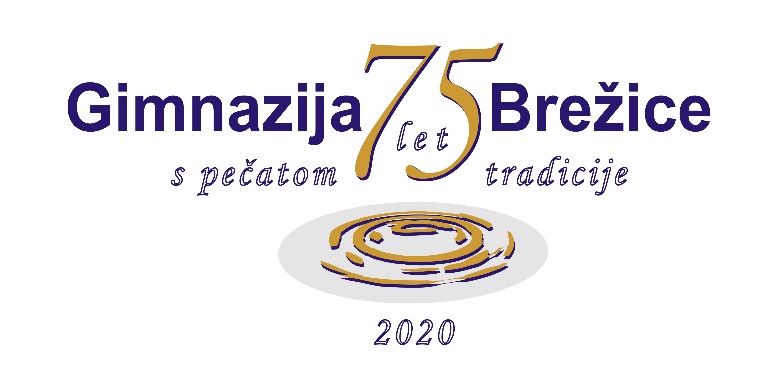 SVET STARŠEVTRG IZGNANCEV 148250 BREŽICEDATUM: 11. 2. 2020ŠTEVILKA: 29/2020V A B I L OSklicujem 2. sejo Sveta staršev Gimnazije Brežice v šolskem letu 2019/2020, ki bo v torek, 18. 2. 2020, ob 17. uri v učilnici geografije.Dnevni red:Pregled zapisnika 1. seje Sveta staršev Gimnazije Brežice v šolskem letu 2019/2020.Pregled učnega uspeha v prvem ocenjevalnem obdobju šolskega leta 2019/2020.Preverjanje stopnje zadovoljstva dijakov in staršev s šolsko prehrano.Predavanje za starše dijakov šole na temo z zasvojenostjo z digitalnimitehnologijami.Pobude in vprašanja. Zoran ZLATIČpredsednik Sveta staršev 